МІНІСТЕРСТВО ОСВІТИ І НАУКИ УКРАЇНИЛьвівський національний університет імені Івана ФранкаФакультет міжнародних відносинКафедра міжнародних економічних відносин                                                                                      ЗатвердженоНа засіданні кафедри міжнародних економічних відносинфакультету міжнародних відносинЛьвівського національного університету імені Івана Франка(протокол № 12 від 12.06. 2023 р.)Завідувач кафедри проф. Грабинський І. М. 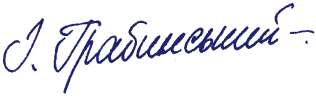 Силабус виробничої (переддипломної) практики,що виконується в межах ОП «Міжнародний менеджмент»другого (освітньо-наукового) рівня вищої освіти для здобувачів з спеціальності292 Міжнародні економічні відносиниЛьвів 2023р.Силабус Виробнича (переддипломна) практика2023-2024 навчальний рікСтруктура курсу23 семестрПроходження практикиОБОВ’ЯЗКИ СТУДЕНТА-ПРАКТИКАНТАПеред проходженням практики студент повинен надати керівникові практики від університету такі документи:Заяву на ім’я декана факультету.Лист-підтвердження керівника установи про згоду взяти студента на практику.Підтвердження про медичний огляд (якщо база практики поза межами Львівської області) ( в умовах карантину не вимагається).Студент повинен:до початку практики ознайомитися з її програмою, пройти інструктаж щодо практики, з’ясувати всі незрозумілі питання у викладачів кафедри міжнародних економічних відносин;якщо база практики поза межами Львівської області, студент зобов’язаний пройти медичний огляд та надати відповідний документ керівникові практики від університету;працювати на підприємстві чи в установі – базі практики активно і старанно, дотримуватися правил його внутрішнього розпорядку, регулярно звітувати про свою роботу керівникові практики;акуратно вести щоденник практики, в кінці якого керівник практики від підприємства повинен зробити свій висновок щодо ступеня опрацювання пунктів програми, реальності та доцільності пропозицій, рівня ділової активності студента-практиканта. Керівник ставить дату і підпис, який скріплює печаткою;написати звіт.ЗМІСТ ПРАКТИКИСтудент повинен ознайомитися із зовнішньоекономічною діяльністю підприємства чи установи – бази практики, вивчити особливості та техніку проведення зовнішньоекономічних операцій, оцінити роботу підприємства чи установи та проаналізувати особливості правозабезпечення його зовнішньо-економічної діяльності.Під час ознайомлення з діяльністю бази практики слід дотримуватись наведених нижче етапів (їх можна використати як окремі розділи звіту). У програмі практики до кожного розділу додаються окремі завдання, які повинні допомогти студентові підібрати матеріал і написати звіт.Залежно від специфіки підприємства чи установи, студент, узгодивши з керівником практики, може не висвітлювати окремих із запропонованих питань, натомість ввести до звіту непередбачені програмою питання, важливі для діяльності підприємства чи установи, на якій проходила практика.ЕТАПИ ПРАКТИКИХАРАКТЕРИСТИКА ДІЯЛЬНОСТІ ПІДПРИЄМСТВА ЧИ УСТАНОВИЗ’ясуйте тип підприємства чи профіль установи, їх повну назву, місце реєстрації, юридичну адресу, банки, в яких відкриті рахунки, наявність ліцензій на здійснення окремих видів діяльності.Ознайомтесь із статусом підприємства чи установи, охарактеризуйте стан матеріально-технічної бази.Визначіть сфери діяльності підприємства чи установи (виробництво товарів, заготівля, надання послуг, фінансова діяльність, управління тощо). Дати коротку характеристику цих сфер діяльності.Проаналізуйте особливості ведення та перспективи розвитку зовнішньо-економічної діяльності підприємства чи установи.ЗАГАЛЬНА ОРГАНІЗАЦІЯ РОБОТИ ПІДПРИЄМСТВА ЧИ УСТАНОВИОпишіть організаційну структуру підприємства чи установи та функції її підрозділів.Схематично зобразіть побудову апарату управління, ознайомтеся з функціональними обов’язками окремих посадових осіб, пов’язаних із зовнішньоекономічною діяльністю.Оцініть органзацію зовнішньоекономічної діяльності підприємства за такою схемою:а) назва підрозділу, що займається зовнішньоекономічною діяльністю, його штат;б) посади працівників підрозділу, їхні функції;в) наявність посадових інструкцій та чіткість відображення у них структури робочого місця (обов’язки, відповідальність, права, владні повноваження тощо);г) характеристика механізму стимулювання працівників;ґ) досвід роботи співробітників у таких сферах:технічній;управлінській;комерційній;спілкування іноземною мовою;проведення переговорів з іноземними партнерами;д) доступ співробітників до інформації про зовнішні ринки, діяльність конкурентів, відгуки споживачів та партнерів про товари та послуги, які реалізує підприємство чи установа;е) характеристика структурних підрозділів підприємства чи установи, які мають найважливіше значення в зовнішньоекономічній діяльності;є) можливі напрями підвищення ефективності функціонування основних структурних підрозділів підприємства чи установи – бази практики.Під час проходження практики в регіональних управліннях зовнішньо-економічної діяльності (ЗЕД) студенти повинні:Ознайомитись зі структурою управління, організацією зовнішніх економічних звя’зків на рівні області, способами налагодження взаємодії з безпосередніми учасниками експортно-імпортних операцій, а також структурними підрозділами Міністерства зовнішньоекономічниз зв’язків і торгівлі України.Вивчити функціональні обов’язки спеціалістів управління, канали надходження інформації про зовнішньоекономічну діяльність, ознайомитись з основними нормативними документами, які реламентують діяльність управління, а також з правовими актами щодо реєстрації суб’єктів зовнішньоекономічної діяльності та міжнародних контрактів. Системою класифікації та кодифікації інформації, яка міститься в зовнішньоекономічних контрактах і механізмом формування відповідних баз даних.Детально проаналізувати типові умови складання зовнішньоекономічних контрактів, особливу увагу звернути на способи визначення цін на продукцію відповідно до світових стандартів та практики міжнародного ціноутворення, базисних умов постачання (СІГ, ГОВ, ПАР тощо), термінами постачання товару, умовами гарантій, страхування, специфікою передбачуваних до застосування санкцій за несвоєчасність постачання чи проведення платежів.Визначити основних експортерів та імпортерів регіону, види продукції чи послуг, способи оплати контрактів, обсяги експортно-імпортних операцій, які здійснюються на підставі бартерних угод, на принципах переробки давальницької сировини.Порівняти внутрішні та зовнішні ціни на типові товарні групи експорту та імпорту, визначити рівень прибутковості зовнішньоторговельних операцій в регіоні.3. ОСОБЛИВОСТІ ЗОВНІШНЬОЕКОНОМІЧНОЇ ДІЯЛЬНОСТІ ПІДПРИЄМСТВА ЧИ УСТАНОВИ3.1. Дайте оцінку зовнішньоекономічної діяльності за:       –  територіальним принципом;видами операцій;динамікою загальних обсягів виробництва;товарною структурою;специфікою маркетингової діяльності.3.2. Перелічіть основні положення законів країн, з якими підприємство чи установа – база практики – підтримують безпосередні контакти стосовно підприємницької діяльності, виробництва товарів, аналогічних до українських, експортно-імпортної політики, науково-технічного прогресу, захисту навколишнього середовища, а також вкажіть, як впливають вони на налагодження зовнішньоекономічних взаємозв’язків із іноземним партнером.3.3. Визначіть до кожної з груп чинників макросередовища (демографічних, економічних, природних, науково-технічних, політичних, тощо) найсуттєвіші. Покажіть їх напрями впливу на результати діяльності підприємства чи установи. Зорієнтуйтесь, чи бере до уваги керівництво підприємства або установи вплив цих чинників, які конкретно заходи вживає для того, щоб уникнути їхнього негативного впливу або пом’якшити їхню шкідливу дію.3.4. Розкрийте основні сили мікро середовища підприємства (для підприємств): стратегічні партнери, основні постачальники, маркетингові посередники, покупці, контактні аудиторії. Охарактеризувати стан господарської кон’юктури в регіоні, де розташоване підприємство, та її вплив на експортні можливості підприємства.3.5. Визначіть тип ринку за видом конкуренції, на якому діє підприємство (для підприємств): чистої конкуренції, монополістичної конкуренції, олігополістичному чи чистої монополії. Охарактеризуйте.3.6. Визначіть основні методи і види зовнішньоекономічних операцій, які здійснюються на підприємстві чи в установі, дайте їхню оцінку з погляду перспективи розвитку міжнародних економічних відносин.3.7. Обґрунтуйте пропозиції до використання ефективних методів та операцій, запропонуйте схеми їх здійснення за основними напрямами зовнішньоекономічної діяльності.3.8. Проаналізуйте інформаційну базу, яку підприємство чи установа використовують у зовнішньоекономічній діяльності.3.9. Визначіть основні завдання підприємства чи установи під час зовнішньоекономічної діяльності, дослідіть стратегічну мету та перспективні можливості у цій сфері.3.10. Проаналізуйте практику укладання зовнішньоекономічних угод на підприємстві чи в установі з погляду методів вивчення і відбору потенційних контрагентів, способів встановлення з ними контактів, структури і змісту документів, пов’язаних з оформленням переговорного процесу.3.11. Проаналізуйте практику контрактної діяльності за основаними умовами контрактів, рівень їхньої обґрунтованості та доцільності. 3.12. Обґрунтуйте доцільні форми участі підприємства чи установи в міжнародному економічному, технологічному та політичному взаємообміні, порядок укладання та основні умови контрактних угод (форми і термін дії, зобов’язання сторін, розміри та види платежів тощо).4. ФІНАНСОВО-ЕКОНОМІЧНІ ПОКАЗНИКИ ДІЯЛЬНОСТІ ПІДПРИЄМСТВА ЧИ УСТАНОВИ 4.1. Проведіть аналіз результатів фінансово-господарської діяльності підприємства-бази практики (для підприємств) за останні 3-5 років відповідно до прийнятої підприємством методики розрахунку основних фінансово-економічних показників.4.2. Оцініть показники фінансово-господарської діяльності підприємства згідно з прийнятою у світовій практиці шкалою оцінки ефективності функціонування підприємства.4.3. Проведіть оцінку фінансово-економічних показників діяльності підприємства.4.4. Оцініть показники економічної діяльності банку (для банків).4.5. Проходячи практику в державних та комерційних банках, проаналізуйте загальний стан та динаміку показників балансу банку за останні 3-4 роки, структуру статей активу та пасиву, визначіть коефіцієнт ліквідності (як відношення між поточними, швидко ліквідними статтями, і короткостроковими зобов’язаннями), відношення між капіталом та всіма боргами банку, рентабельність акціонерного капіталу (відношення чистого доходу до акціонерного капіталу), величину дивідендів, валовий та чистий прибуток банку, терміни надання кредиту (коротко-, середньо- та довгострокові).4.6. У валютних відділах банків слід визначити їхню структуру, основні завдання, функціональні обов’язки працівників, а також законодавчі та нормативні акти, інструктивні матеріали Національного банку України, що регулюють валютні операції.4.7. Ознайомтесь з процедурою відкриття валютного рахунку фізичними та юридичними особами, проаналізуйте типові валютні операції (їхні обсяги, назви іноземних валют, мету здійснення).4.8. Дослідіть механізм відкриття банком коренсподентських рахунків в іноземних банках та критерії вибору банків-партнерів за кордоном.4.9. Проходячи практику на Міжбанківській валютній біржі (МВБ), ознайомтесь із структурою валютного ринку України, місцем у ньому біржового валютного обігу, нормативними актами, згідно з якими здійснюється валютний контроль.4.10. Ознайомтесь з технологією валютних торгів, проведення операцій „спот”, процедурою участі банків у роботі МВБ, функціями регіональних відділень МВБ, перспективи впровадження ф’ючерсного валютного ринку в Україні.5. ФІНАНСУВАННЯ, КРЕДИТУВАННЯ ТА ОБЛІК ЗОВНІШНЬОЕКОНОМІЧНОЇ ДІЯЛЬНОСТІ ПІДПРИЄМСТВА5.1. Опишіть основні джерела фінансування підприємства чи установи та механізм надходження коштів на розрахунковий та валютний рахунки.5.2. Ознайомтесь з фактичним станом і аналізом використання валютних засобів підприємства чи установи, вкажіть резерви підвищення його ефективності.5.3. Вкажіть порядок обліку грошових засобів на валютному рахунку і наведіть приклади операцій щодо їхнього використання.5.4. Опишіть порядок здачі в банк і вилучення з банку готівкової валюти, додайте взірці документів, які потрібно заповнити. Опишіть роботу валютних відділів банків з клієнтами.5.5. Ознайомтесь з порядком перетворення валютної виручки підприємства в гривні, пояснити його. Вказати можливі способи зворотної конвертації гривень у валюту.5.6. На практиці в банку слід освоїти основні методи проведення міжнародних розрахунків, які здійснює банк: чеки, перевідні векселі, банківські тратти, міжнародні грошові перекази, електронну систему розрахунків SWIFT, а також нормативні акти, які регулюють операції на рахунках.5.7. Проаналізуйте основні схеми платежів у процесі проведення зовнішньоекономічних операцій у вигляді авансових платежів, акредитивів, документарних інкасо, торгівлі за відкритого рахунку, визначити їхні переваги та хиби.5.8. Якщо банк обслуговує іноземні кредитні лінії на території України, потрібно вивчити процедуру проведення таких операцій.Аналізуючи кредитування зовнішньої торгівлі, дослідіть основні методи страхування валютного ризику: приватне страхування, державні гарантії тощо.МАРКЕТИНГОВА ПОЛІТИКА6.1. Визначіть сигменти ринків, на які орієнтується у своїй діяльності підприємство чи установа, та подати типові характеристики кожного із них.6.2. Визначіть, які зі складових маркетингової стратегії застосовує підприємство чи установа. Виявіть перспективні напрями застосування нетрадиційних методів ведення маркетингової діяльності на зовнішніх ринках.6.3. Встановіть, які з елементів маркетингової стратегії просування (реклама, пропаганда, персональний продаж через посередників та індивідуальних продавців, стимулювання продажу тощо) застосовує підприємство чи установа, та за допомогою відповідних показників продемонструйте їх ефективність.6.4. Дайте самостійну оцінку виконання окремих функцій маркетинговою стратегією просування (створення образу престижності товарів чи послуг, виведення на ринок нових товарів, збереження популярності товарів або послуг, тощо).6.5. Ознайомтесь із стратегічним планом підприємства чи установи та його тактичним планом маркетингу, як деталізацією дій відділів і служб стосовно окремої товарної групи, регіону, ринку та ринкового сегменту.6.6. Проаналізуйте програму підприємства чи установи, визначіть її завдання, мету, стратегію зростання та основні етапи стратегічного планування.6.7. Наведіть приклади застосування маркетингу в некомерційній сфері, покажіть специфіку об’єкта маркетингу некомерційної сфери.Під час проходження навчально-виробничої практики у зовнішньоекономічних відділах:6.8. Визначіть, чи відповідає виробничий і збутовий потенціал підприємства тенденціям змін ринку на найближчу перспективу, а також на віддалений період (до 5-10 років).6.9. Продемонструйте на конкретному прикладі основні етапи розробки підприємством товару-новинки і виведення його на міжнародний ринок.6.10. На прикладі конкретного товару, що виробляє підприємство, простежте життєвий цикл товару на міжнародних ринках (розробка виробу, його впровадження на ринок, розвиток ринку, стабілізація ринку, споживання товару). Простежити на кожному з етапів зміну інвестицій, витрат, обсягів продажу, прибутків, стратегії маркетингу.6.11. Визначіть, за якими цінами закуповує та реалізує товари підприємство. Опишіть методику розрахунку вихідної ціни на товар та порівняти її з методикою маркетингового підходу до визначення вихідної ціни. Якщо є розбіжності між практичним і рекомендованим підходами до визначення вихідної ціни, то поясніть причини відхилень.Оцініть рекламні заходи підприємства, які проводились попереднього і поточного року.Проаналізуйте спроби організації та проведення рекламних заходів підприємства в контексті досвіду налагодження реклами провідними фірмами світу, а також найрозвинутішими українськими корпораціями, вкажіть можливі напрями вдосконалення рекламної політики підприємства – бази практики.Проаналізуйте, чи є зв’язок між рівнем витрат підприємства фірмовий стиль. У чому він виявляється? Оцініть товарний знак підприємства.Дослідіть, які канали поширення рекламної інформації та засоби стимулювання збуту використовує підприємство. Які з цих каналів найефективніші? За яким критерієм оцінюється ефективність?ОРГАНІЗАЦІЯ ПРАВОВОГО ЗАБЕЗПЕЧЕННЯ ЗОВНІШНЬОЕКОНОМІЧНОЇ ДІЯЛЬНОСТІ ПІДПРИЄМСТВА7.1. Перелічіть законодавчі та інші нормативні акти, які регулюють зовнішньоекономічну діяльність підприємства. Визначіть хиби чинної законодавчої бази.7.2. Проаналізуйте нормативно-правові акти стосовно стимулювання експорту українських товарів.7.3. Перелічіть міжнародні економічні організації та їхні документи з питань митно-тарифного регулювання, які використовують українські підприємства в процесі зовнішньоекономічної діяльності.7.4. Опишіть основні види мит, передбачених українським законодавством, умови їх застосування. Проаналізуйте вплив розміру митних ставок на обсяг і структуру зовнішньоторговельного обороту підприємства.7.5. Опишіть порядок та умови прийняття товару на відповідальне зберігання. Перелічіть умови щодо утримання товару.7.6. Опишіть порядок митного оформлення автотранспорту, що перевозить вантажі за кордон.ПІДСУМКИ ВИРОБНИЧОЇ (ПЕРЕДДИПЛОМНОЇ) ПРАКТИКИПідсумки виробничої (переддипломної) практики підбивають за результатами практики та написаним звітом. Диференційна оцінка з практики враховується нарівно з іншими оцінками, які характеризують успішність студента. Оцінку практики викладач записує в екзаменаційній відомості, а також у заліковій книжці і в журналі обліку успішності.ВИРОБНИЧА (ПЕРЕДДИПЛОМНА) ПРАКТИКА В УМОВАХ ДИСТАНЦІЙНОГО НАВЧАННЯВ умовах дистанційного навчання, студенти отримують конкретні завдання від керівників практики щодо опрацювання необхідних фахових, нормативних та статистичних джерел. Спілкування здійснюється через онлайн платформи: zoom, google meet, microsoft teams. Окрім того, керівники практик, як від університету так і приймаючої сторони (підприємств, організацій, установ) регулярно надають консультації та інформують студентів щодо етапів проходження практики, звітних матеріалів, використання фахової літератури тощо.Тобто поряд із знаннями фахового спрямування, студенти здобувають унікальний досвід спілкування в умовах дистанційного навчання (з дотриманням вимог карантину).Д.е.н., доцент,професор кафедри міжнародних економічних відносинфакультету міжнародних відносинЛьвівського національного університету імені Івана Франка                                                                                                                                       Шамборовський Г.О.Назва курсуВиробнича (переддипломна) практикаАдреса викладання курсум. Львів, вул. Січових Стрільців, 19, кафедра міжнародних економічних відносин, кім. 305Факультет та кафедра, за якою закріплена дисциплінаФакультет міжнародних відносин, кафедра міжнародних економічних відносинГалузь знань, шифр та назва спеціальності29 «Міжнародні відносини»; 292 «Міжнародні економічні відносини»Викладач (-і)д.е.н., проф. Шамборовський Г.О.ас. Пущак І.В.Контактна інформація викладача (-ів)ел. пошта: hryhoriy.shamborovskyy@lnu.edu.uairyna.pushchak@lnu.edu.uaтел. (032)239-47-81Консультації по курсу відбуваютьсяЧетвер 15.00 – 16.30 (кафедра міжнародних економічних відносин, вул. Січових Стрільців, 19)Сторінка дисципліниІнформація про курсВиробнича (переддипломна) практика виконується студентами другого (магістерського) рівня вищої освіти  для студентів денної форми навчання ОП Міжнародний менеджмент спеціальності «Міжнародні економічні відносини» Львівського національного університету імені Івана Франка в третьому семестрі в обсязі 9 кредитів (за Європейською Кредитно-Трансферною системою ECTS)Коротка анотація курсуВиробничу (переддипломну) практику на кафедрі міжнародних економічних відносин проходять студенти магістратури факультету міжнародних відносин, ОП Міжнародний менеджмент спеціальності 292 - міжнародні економічні відносини. Практика є складовою частиною навчального процесу. Термін виробничої (переддипломної) практики – п’ять тижнів.Виробнича (переддипломна) практика дає змогу студентам опанувати сучасні методи, форми організації та знаряддя праці у галузях майбутніх професій, виховують в них потребу систематично поновлювати свої знання для творчого використання в наступній професійній діяльності в сучасних умовах реформування економіки.Виробнича (переддипломна) практика є проміжним етапом підготовки студентів до написання магістерської роботи. На цій практиці студент всебічно вивчає один із напрямів діяльності підприємства, виконує індивідуальні завдання. Збирає практичний і статистичний матеріал для магістерської роботи.Завдання практики пов’язані з потребами чи проблемами підприємств-замовників, науково-дослідними роботами кафедри міжнародних економічних відносин, з підготовкою доповідей студентів на студентських наукових конференціях.Місце практики: структурні підрозділи органів державного управління (міністерств, регіональних управлінських структур), підприємства та банки, які здійснюють зовнішньоекономічну діяльність, представництва України за кордоном, тощо.Мета та цілі курсуСтуденти повинні освоїти сучасні методи та форми організації праці в сфері зовнішньоекономічної діяльності, виробити в собі потребу постійно оновлювати свої знання та творчо їх застосовувати у конкретній роботі. Результатом практики є звіт, у якому студент описує організацію праці у вибраному місці практики, своє робоче місце й обов’язки, результати своєї роботи, рекомендації щодо поліпшення організації та ефективності роботи підприємства чи підрозділу.Література для вивчення дисципліниБазова: Менеджмент міжнародного бізнесу: організація і проходження практики здобувачів другого (магістерського) рівня / Уклад.: А. Дунська, М. Кравченко, В. Дергачова, Н. Ситник. – К.: КПІ ім. Ігоря Сікорського, 2022. – 50 c. Балджи М.Д., Карпов В.А., Ковальов А.І., Костусєв О.О., Котова І.М., Сментина Н.В. Обґрунтування господарських рішень та оцінка ризиків: навч. посіб. Одеса : ОНЕУ, 2013. 670 с. Кривов’язюк І.В. Антикризове управління підприємством: навч. посіб. 3-тє видання, доповн. і переробл. Київ : Видавничий дім «Кондор», 2020. 396 с. Лігоненко Л.О. Антикризове управління підприємством: підручник. Київ : Київський національний торговельно-економічний університет, 2005. 824 с. Рогач С.М., Герасимчук Н.А., Мірзоєва Т.В., Томашевська О.А. Обґрунтування господарських рішень та оцінка ризиків: підручник (перевидання).Київ : ЦП «Компринт», 2020. 597 с.Допоміжна: Шимановська-Діанич Л. М. Програма та методичні рекомендації щодо проходження переддипломної виробничої практики здобувачами вищої освіти 2 курсу ступеня магістра спеціальності 073 Менеджмент освітня програма «Менеджмент і адміністрування» ПУЕТ / Л. М. Шимановська-Діанич, С. В. Філіна. – Полтава : ПУЕТ, 2023. – 25 с.3. Аналіз господарської діяльності [Електронний ресурс] : підручник / І. М. ПарасійВергуненко ; за ред. Л. М. Кіндрацької. Київ : КНЕУ, 2016. 629 с. Андрійчук В., Бауер Л. Менеджмент. Прийняття рішень і ризик: навч. посіб. Київ,1998. 314 с. Атюшкіна В. В., Бурко Я. В., Галгаш Р. А. Економічна діагностика : навч. посіб. Східноукр. нац. ун-т ім. Володимира Даля. Київ : Аграр Медиа Груп, 2018. 233 с. Економічне управління підприємством : навч. посіб. / А. М. Колосов, О. В. Коваленко, С. К. Кучеренко, В. Г. Бикова ; за заг. ред. А. М. Колосова. Старобільськ : Вид-во держ. закл. «Луган. Нац. Ун-т імені Тараса Шевченка», 2015. 352 с.Інформаційні ресурси: Законодавство України. URL: http://www.rada.kiev.ua/ Кабінет Міністрів України. URL: http://www.kmu.gov.ua/ Державний комітет статистики України. URL:http://www.ukrstat.gov.ua/ Національна бібліотека ім. В.І. Вернадського. URL:http://www.nbuv.gov.ua/Тривалість курсу5 тижнівОбсяг курсу 270 годин самостійної роботиОчікувані результатиЗагальні компетентностіЗдатність працювати в командіСпеціальні (фахові) компетентностіЗдатність приймати обґрунтовані рішення щодо налагодження міжнародних економічних відносин на всіх рівнях їх реалізації.Здатність визначати й оцінювати прояви економічного глобалізму, виклики та дисбаланси глобального розвитку та їх вплив на міжнародні економічні відносиниЗдатність оцінювати масштаби діяльності глобальних фірм та їхні позиції на світових ринках.Здатність застосовувати кумулятивні знання, науково-технологічні досягнення, інформаційні технології для осягнення сутності феномену нової економіки, виявлення закономірностей та тенденцій новітнього розвитку світового господарства.Здатність застосовувати принципи соціальної відповідальності в діяльності суб’єктів міжнародних економічних відносин і аналізі їхнього впливу на економічний розвиток країн.Здатність аналізувати й оцінювати геоекономічні стратегії країн з позиції національних економічних інтересів.Здатність прогнозувати тенденції розвитку міжнародних ринків з урахуванням кон’юнктурних змін.Здатність до самонавчання, підтримки належного рівня знань, готовність до опанування знань нового рівня, підвищення своєї фаховості та рівня кваліфікаціїЗдатність здійснювати переклад з іноземних мов на професійному та соціальному рівнях, включаючи усну та письмову комунікацію.Програмні результати навчанняСистематизувати, синтезувати й упорядковувати отриману інформацію, ідентифікувати проблеми, формулювати висновки і розробляти рекомендації, використовуючи ефективні підходи та технології, спеціалізоване програмне забезпечення з метою розв’язання складних задач практичних проблем з урахуванням крос-культурних особливостей суб’єктів міжнародних економічних відносин. Приймати обґрунтовані рішення з проблем міжнародних економічних відносин за невизначених умов і вимог. Оцінювати ступінь складності завдань при плануванні діяльності та опрацюванні її результатів. Здійснювати моніторинг, аналіз, оцінку діяльності глобальних фірм (корпорацій, стратегічних альянсів, консорціумів, синдикатів, трастів тощо) з метою ідентифікації їхніх конкурентних позицій та переваг на світових ринках. Ідентифікувати зміни кон’юнктури ринків під дією невизначених факторів, здійснювати їх компаративний аналіз, критично оцінювати наслідки продукованих ідей та прийнятих рішень з метою прогнозування тенденції розвитку глобальних ринків. Здійснювати усний та письмовий переклад з іноземної мови/іноземних мов на професійному та соціальному рівняхКлючові словаВиробнича практика, переддипломна практика, підприємство зовнішньоекономічної діяльностіФормат курсуОчнийПлан проходженняпрактикиДив. «Проходження практики»Підсумковий контроль, формаДиференційований залікЗахист звіту практики

– 3 семестрПререквізитиДля написання та захисту курсової роботи студенти потребують професійних знань з таких нормативних дисциплін:Науковий семінар, Сучасні моделі економічних систем, Сучасні теорії міжнародної макроекономіки, Економічний розвиток сучасних цивілізацій, Глобальне підприємництво, Корпоративна стратегія, Проектний менеджмент в МО,  Курсова роботаНавчальні методи та техніки, які будуть використовуватись під час викладання курсуІндивідуальна роботаПошукова роботаГрупова роботаНеобхідне обладнанняНоутбук, персональний комп’ютер, мобільний пристрій (телефон, планшет) зпідключенням до Інтернет для комунікації та консультування, захисту роботи.Програмне забезпечення для роботи з освітнім контентом: Microsoft Teams,Microsoft Forms, Zoom, Moodle, Microsoft Outlook..Критерії оцінювання (окремо для кожного виду навчальної діяльності)Звіт практики студент захищає перед комісією, призначеною кафедрою.До складу комісії входять керівники практики від кафедри, викладачі кафедри, які викладали спеціальні дисципліни, і в разі потреби керівники від баз практики.Комісія може приймати звіт студента в останній день проходження практики на її базі або в Університеті.Формою звітності за практику є диференційований залік. Оцінку за практику виставляють у відомість обліку успішності і (за потреби) індивідуальний навчальний план за підписами членів комісії відповідно до Положення про контроль та оцінювання навчальних досягнень студентів Університету.Практика студентів оцінюється керівником практики за стобальною системою:50 балів – за роботу в час проходження практики;50 балів – диференційований залік.За такою шкалою:ОпитуванняАнкету-оцінку з метою оцінювання якості курсу буде надано по завершенню курсу.Форма навчанняКурсСеместрВсього  аудит (год.)Загальний обсяг (год.)У т. ч. (год.)У т. ч. (год.)У т. ч. (год.)Самостійна робота (год.)Контроль (модульні) роботиРозрахунково-графічні роботи (шт)Курсові  роботиконсультаціїІспит Форма навчанняКурсСеместрВсього  аудит (год.)Загальний обсяг (год.)ЛекціїЛабораторніПрактичніСамостійна робота (год.)Контроль (модульні) роботиРозрахунково-графічні роботи (шт)Курсові  роботиконсультаціїІспит Денна232702702ВечірняЗаочнаЕкстернат 